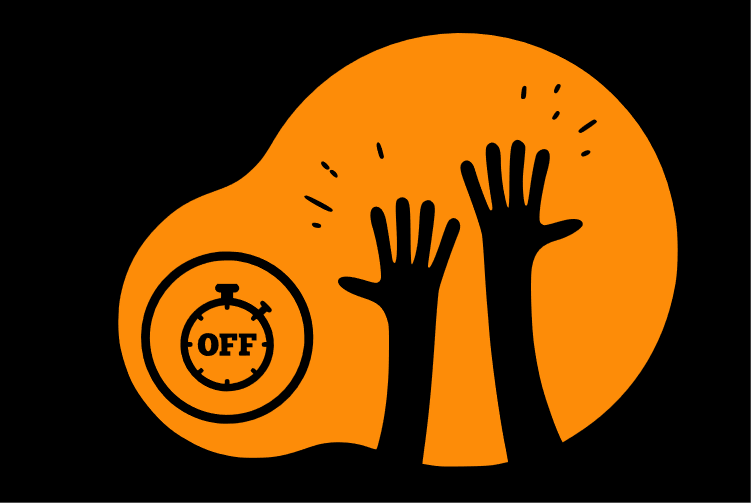 TIME OFF CALENDARTIME OFF CALENDARTIME OFF CALENDARTIME OFF CALENDARTIME OFF CALENDARTIME OFF CALENDARTIME OFF CALENDARMONTH: DEC/24MONTH: DEC/24TIME OFF CALENDARTIME OFF CALENDARTIME OFF CALENDARTIME OFF CALENDARTIME OFF CALENDARTIME OFF CALENDARTIME OFF CALENDAR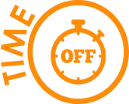 TIME OFF CALENDARTIME OFF CALENDARTIME OFF CALENDARTIME OFF CALENDARTIME OFF CALENDARTIME OFF CALENDARTIME OFF CALENDAR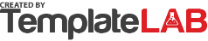 MONDAYMONDAYTUESDAYTUESDAYWEDNESDAYWEDNESDAYTHURSDAYTHURSDAYFRIDAYFRIDAYSATURDAYSATURDAYSUNDAYSUNDAY12345678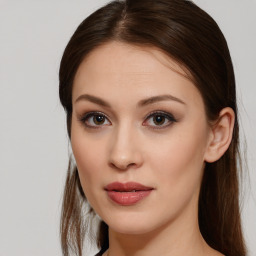 Teresa Miles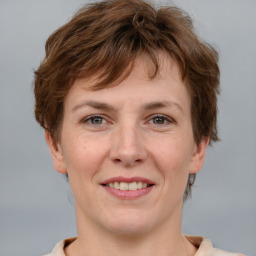 Emma Green1 Year AnniversaryEducation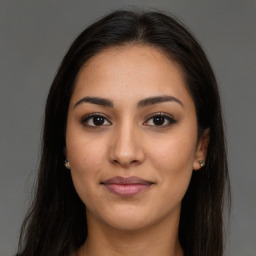 Monica WeatherbornBirthday9101112131415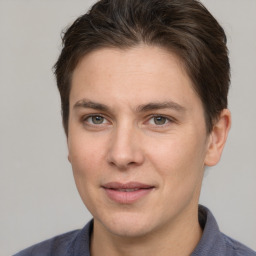 Peter Hue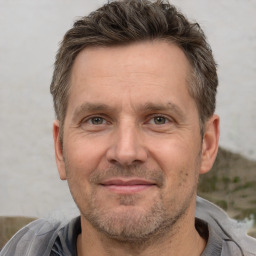 Ostin RogersOstin RogersOstin RogersOstin RogersJury dutyAdoption leaveAdoption leaveAdoption leaveAdoption leave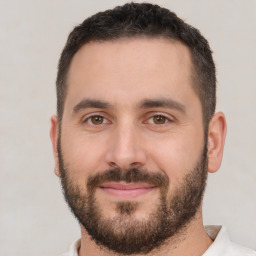 Donovan QueenVolunteering16171819202122Ostin RogersMonica WeatherbornMonica WeatherbornBirthdayFamily leaveFamily leaveMonica WeatherbornFamily leaveTeresa MilesAdministration232425262728293031Emma GreenUse this sheet to record whenever employee is not working or available for work. Absences can be planned or unplanned, paid or unpaid, depending on the company’s policies and the employee’s circumstances. This template is generally more structured to record the unpaid time off that employees can take for personal or professional reasons, such as education, training, volunteering, or sabbatical. Leave of absence is usually requested and approved in advance by the employer, and may have a limit or a condition.Use this sheet to record whenever employee is not working or available for work. Absences can be planned or unplanned, paid or unpaid, depending on the company’s policies and the employee’s circumstances. This template is generally more structured to record the unpaid time off that employees can take for personal or professional reasons, such as education, training, volunteering, or sabbatical. Leave of absence is usually requested and approved in advance by the employer, and may have a limit or a condition.Use this sheet to record whenever employee is not working or available for work. Absences can be planned or unplanned, paid or unpaid, depending on the company’s policies and the employee’s circumstances. This template is generally more structured to record the unpaid time off that employees can take for personal or professional reasons, such as education, training, volunteering, or sabbatical. Leave of absence is usually requested and approved in advance by the employer, and may have a limit or a condition.Use this sheet to record whenever employee is not working or available for work. Absences can be planned or unplanned, paid or unpaid, depending on the company’s policies and the employee’s circumstances. This template is generally more structured to record the unpaid time off that employees can take for personal or professional reasons, such as education, training, volunteering, or sabbatical. Leave of absence is usually requested and approved in advance by the employer, and may have a limit or a condition.Use this sheet to record whenever employee is not working or available for work. Absences can be planned or unplanned, paid or unpaid, depending on the company’s policies and the employee’s circumstances. This template is generally more structured to record the unpaid time off that employees can take for personal or professional reasons, such as education, training, volunteering, or sabbatical. Leave of absence is usually requested and approved in advance by the employer, and may have a limit or a condition.Use this sheet to record whenever employee is not working or available for work. Absences can be planned or unplanned, paid or unpaid, depending on the company’s policies and the employee’s circumstances. This template is generally more structured to record the unpaid time off that employees can take for personal or professional reasons, such as education, training, volunteering, or sabbatical. Leave of absence is usually requested and approved in advance by the employer, and may have a limit or a condition.Use this sheet to record whenever employee is not working or available for work. Absences can be planned or unplanned, paid or unpaid, depending on the company’s policies and the employee’s circumstances. This template is generally more structured to record the unpaid time off that employees can take for personal or professional reasons, such as education, training, volunteering, or sabbatical. Leave of absence is usually requested and approved in advance by the employer, and may have a limit or a condition.Use this sheet to record whenever employee is not working or available for work. Absences can be planned or unplanned, paid or unpaid, depending on the company’s policies and the employee’s circumstances. This template is generally more structured to record the unpaid time off that employees can take for personal or professional reasons, such as education, training, volunteering, or sabbatical. Leave of absence is usually requested and approved in advance by the employer, and may have a limit or a condition.EducationUse this sheet to record whenever employee is not working or available for work. Absences can be planned or unplanned, paid or unpaid, depending on the company’s policies and the employee’s circumstances. This template is generally more structured to record the unpaid time off that employees can take for personal or professional reasons, such as education, training, volunteering, or sabbatical. Leave of absence is usually requested and approved in advance by the employer, and may have a limit or a condition.Use this sheet to record whenever employee is not working or available for work. Absences can be planned or unplanned, paid or unpaid, depending on the company’s policies and the employee’s circumstances. This template is generally more structured to record the unpaid time off that employees can take for personal or professional reasons, such as education, training, volunteering, or sabbatical. Leave of absence is usually requested and approved in advance by the employer, and may have a limit or a condition.Use this sheet to record whenever employee is not working or available for work. Absences can be planned or unplanned, paid or unpaid, depending on the company’s policies and the employee’s circumstances. This template is generally more structured to record the unpaid time off that employees can take for personal or professional reasons, such as education, training, volunteering, or sabbatical. Leave of absence is usually requested and approved in advance by the employer, and may have a limit or a condition.Use this sheet to record whenever employee is not working or available for work. Absences can be planned or unplanned, paid or unpaid, depending on the company’s policies and the employee’s circumstances. This template is generally more structured to record the unpaid time off that employees can take for personal or professional reasons, such as education, training, volunteering, or sabbatical. Leave of absence is usually requested and approved in advance by the employer, and may have a limit or a condition.Use this sheet to record whenever employee is not working or available for work. Absences can be planned or unplanned, paid or unpaid, depending on the company’s policies and the employee’s circumstances. This template is generally more structured to record the unpaid time off that employees can take for personal or professional reasons, such as education, training, volunteering, or sabbatical. Leave of absence is usually requested and approved in advance by the employer, and may have a limit or a condition.Use this sheet to record whenever employee is not working or available for work. Absences can be planned or unplanned, paid or unpaid, depending on the company’s policies and the employee’s circumstances. This template is generally more structured to record the unpaid time off that employees can take for personal or professional reasons, such as education, training, volunteering, or sabbatical. Leave of absence is usually requested and approved in advance by the employer, and may have a limit or a condition.Use this sheet to record whenever employee is not working or available for work. Absences can be planned or unplanned, paid or unpaid, depending on the company’s policies and the employee’s circumstances. This template is generally more structured to record the unpaid time off that employees can take for personal or professional reasons, such as education, training, volunteering, or sabbatical. Leave of absence is usually requested and approved in advance by the employer, and may have a limit or a condition.Use this sheet to record whenever employee is not working or available for work. Absences can be planned or unplanned, paid or unpaid, depending on the company’s policies and the employee’s circumstances. This template is generally more structured to record the unpaid time off that employees can take for personal or professional reasons, such as education, training, volunteering, or sabbatical. Leave of absence is usually requested and approved in advance by the employer, and may have a limit or a condition.Use this sheet to record whenever employee is not working or available for work. Absences can be planned or unplanned, paid or unpaid, depending on the company’s policies and the employee’s circumstances. This template is generally more structured to record the unpaid time off that employees can take for personal or professional reasons, such as education, training, volunteering, or sabbatical. Leave of absence is usually requested and approved in advance by the employer, and may have a limit or a condition.Use this sheet to record whenever employee is not working or available for work. Absences can be planned or unplanned, paid or unpaid, depending on the company’s policies and the employee’s circumstances. This template is generally more structured to record the unpaid time off that employees can take for personal or professional reasons, such as education, training, volunteering, or sabbatical. Leave of absence is usually requested and approved in advance by the employer, and may have a limit or a condition.Use this sheet to record whenever employee is not working or available for work. Absences can be planned or unplanned, paid or unpaid, depending on the company’s policies and the employee’s circumstances. This template is generally more structured to record the unpaid time off that employees can take for personal or professional reasons, such as education, training, volunteering, or sabbatical. Leave of absence is usually requested and approved in advance by the employer, and may have a limit or a condition.Use this sheet to record whenever employee is not working or available for work. Absences can be planned or unplanned, paid or unpaid, depending on the company’s policies and the employee’s circumstances. This template is generally more structured to record the unpaid time off that employees can take for personal or professional reasons, such as education, training, volunteering, or sabbatical. Leave of absence is usually requested and approved in advance by the employer, and may have a limit or a condition.Use this sheet to record whenever employee is not working or available for work. Absences can be planned or unplanned, paid or unpaid, depending on the company’s policies and the employee’s circumstances. This template is generally more structured to record the unpaid time off that employees can take for personal or professional reasons, such as education, training, volunteering, or sabbatical. Leave of absence is usually requested and approved in advance by the employer, and may have a limit or a condition.Use this sheet to record whenever employee is not working or available for work. Absences can be planned or unplanned, paid or unpaid, depending on the company’s policies and the employee’s circumstances. This template is generally more structured to record the unpaid time off that employees can take for personal or professional reasons, such as education, training, volunteering, or sabbatical. Leave of absence is usually requested and approved in advance by the employer, and may have a limit or a condition.Use this sheet to record whenever employee is not working or available for work. Absences can be planned or unplanned, paid or unpaid, depending on the company’s policies and the employee’s circumstances. This template is generally more structured to record the unpaid time off that employees can take for personal or professional reasons, such as education, training, volunteering, or sabbatical. Leave of absence is usually requested and approved in advance by the employer, and may have a limit or a condition.Use this sheet to record whenever employee is not working or available for work. Absences can be planned or unplanned, paid or unpaid, depending on the company’s policies and the employee’s circumstances. This template is generally more structured to record the unpaid time off that employees can take for personal or professional reasons, such as education, training, volunteering, or sabbatical. Leave of absence is usually requested and approved in advance by the employer, and may have a limit or a condition.Use this sheet to record whenever employee is not working or available for work. Absences can be planned or unplanned, paid or unpaid, depending on the company’s policies and the employee’s circumstances. This template is generally more structured to record the unpaid time off that employees can take for personal or professional reasons, such as education, training, volunteering, or sabbatical. Leave of absence is usually requested and approved in advance by the employer, and may have a limit or a condition.Use this sheet to record whenever employee is not working or available for work. Absences can be planned or unplanned, paid or unpaid, depending on the company’s policies and the employee’s circumstances. This template is generally more structured to record the unpaid time off that employees can take for personal or professional reasons, such as education, training, volunteering, or sabbatical. Leave of absence is usually requested and approved in advance by the employer, and may have a limit or a condition.Use this sheet to record whenever employee is not working or available for work. Absences can be planned or unplanned, paid or unpaid, depending on the company’s policies and the employee’s circumstances. This template is generally more structured to record the unpaid time off that employees can take for personal or professional reasons, such as education, training, volunteering, or sabbatical. Leave of absence is usually requested and approved in advance by the employer, and may have a limit or a condition.Use this sheet to record whenever employee is not working or available for work. Absences can be planned or unplanned, paid or unpaid, depending on the company’s policies and the employee’s circumstances. This template is generally more structured to record the unpaid time off that employees can take for personal or professional reasons, such as education, training, volunteering, or sabbatical. Leave of absence is usually requested and approved in advance by the employer, and may have a limit or a condition.Use this sheet to record whenever employee is not working or available for work. Absences can be planned or unplanned, paid or unpaid, depending on the company’s policies and the employee’s circumstances. This template is generally more structured to record the unpaid time off that employees can take for personal or professional reasons, such as education, training, volunteering, or sabbatical. Leave of absence is usually requested and approved in advance by the employer, and may have a limit or a condition.Use this sheet to record whenever employee is not working or available for work. Absences can be planned or unplanned, paid or unpaid, depending on the company’s policies and the employee’s circumstances. This template is generally more structured to record the unpaid time off that employees can take for personal or professional reasons, such as education, training, volunteering, or sabbatical. Leave of absence is usually requested and approved in advance by the employer, and may have a limit or a condition.Use this sheet to record whenever employee is not working or available for work. Absences can be planned or unplanned, paid or unpaid, depending on the company’s policies and the employee’s circumstances. This template is generally more structured to record the unpaid time off that employees can take for personal or professional reasons, such as education, training, volunteering, or sabbatical. Leave of absence is usually requested and approved in advance by the employer, and may have a limit or a condition.Use this sheet to record whenever employee is not working or available for work. Absences can be planned or unplanned, paid or unpaid, depending on the company’s policies and the employee’s circumstances. This template is generally more structured to record the unpaid time off that employees can take for personal or professional reasons, such as education, training, volunteering, or sabbatical. Leave of absence is usually requested and approved in advance by the employer, and may have a limit or a condition.Use this sheet to record whenever employee is not working or available for work. Absences can be planned or unplanned, paid or unpaid, depending on the company’s policies and the employee’s circumstances. This template is generally more structured to record the unpaid time off that employees can take for personal or professional reasons, such as education, training, volunteering, or sabbatical. Leave of absence is usually requested and approved in advance by the employer, and may have a limit or a condition.Use this sheet to record whenever employee is not working or available for work. Absences can be planned or unplanned, paid or unpaid, depending on the company’s policies and the employee’s circumstances. This template is generally more structured to record the unpaid time off that employees can take for personal or professional reasons, such as education, training, volunteering, or sabbatical. Leave of absence is usually requested and approved in advance by the employer, and may have a limit or a condition.Use this sheet to record whenever employee is not working or available for work. Absences can be planned or unplanned, paid or unpaid, depending on the company’s policies and the employee’s circumstances. This template is generally more structured to record the unpaid time off that employees can take for personal or professional reasons, such as education, training, volunteering, or sabbatical. Leave of absence is usually requested and approved in advance by the employer, and may have a limit or a condition.Use this sheet to record whenever employee is not working or available for work. Absences can be planned or unplanned, paid or unpaid, depending on the company’s policies and the employee’s circumstances. This template is generally more structured to record the unpaid time off that employees can take for personal or professional reasons, such as education, training, volunteering, or sabbatical. Leave of absence is usually requested and approved in advance by the employer, and may have a limit or a condition.Use this sheet to record whenever employee is not working or available for work. Absences can be planned or unplanned, paid or unpaid, depending on the company’s policies and the employee’s circumstances. This template is generally more structured to record the unpaid time off that employees can take for personal or professional reasons, such as education, training, volunteering, or sabbatical. Leave of absence is usually requested and approved in advance by the employer, and may have a limit or a condition.Use this sheet to record whenever employee is not working or available for work. Absences can be planned or unplanned, paid or unpaid, depending on the company’s policies and the employee’s circumstances. This template is generally more structured to record the unpaid time off that employees can take for personal or professional reasons, such as education, training, volunteering, or sabbatical. Leave of absence is usually requested and approved in advance by the employer, and may have a limit or a condition.Use this sheet to record whenever employee is not working or available for work. Absences can be planned or unplanned, paid or unpaid, depending on the company’s policies and the employee’s circumstances. This template is generally more structured to record the unpaid time off that employees can take for personal or professional reasons, such as education, training, volunteering, or sabbatical. Leave of absence is usually requested and approved in advance by the employer, and may have a limit or a condition.Use this sheet to record whenever employee is not working or available for work. Absences can be planned or unplanned, paid or unpaid, depending on the company’s policies and the employee’s circumstances. This template is generally more structured to record the unpaid time off that employees can take for personal or professional reasons, such as education, training, volunteering, or sabbatical. Leave of absence is usually requested and approved in advance by the employer, and may have a limit or a condition.© TemplateLab.com © TemplateLab.com © TemplateLab.com 